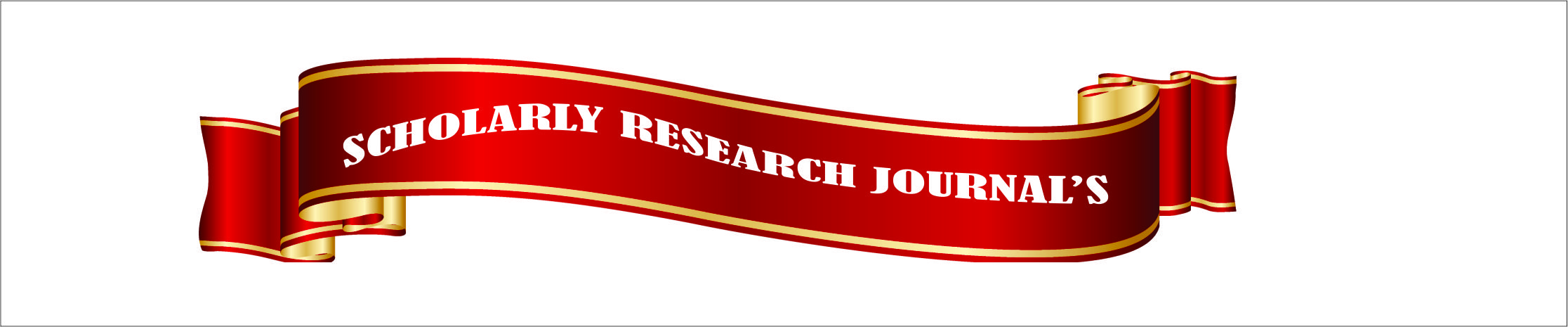 Certificate	of Contribution Awarded to	Mk0 jkds'k dqekj oekZHas successfully contributed and published a paperxq.koRrkiw.kZ fo'ofo|ky; ,oa egkfo|ky;% Hkkjrh; mPprj f'k{kk O;oLFkk gsrq ,d u;k vkSj Hkfo";ksUeq[kh n`f"Vdks.kIn an Double Blind Reviewed & RefereedScholarly Research Journal ForHumanity Science & English LanguageE- ISSN 2348 – 3083 & P-ISSN 2349-9664, SJIF 2021: 7.278Double Blind Reviewed & Refereed Journal AUG-SEPT, 2022 Volume 10, Issue 53, Released On 01/10/2022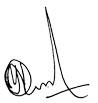 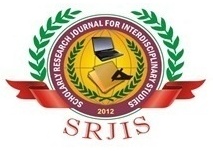 